                  Musestuens månedsplan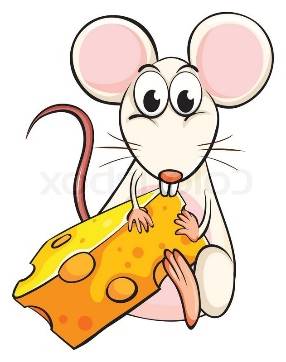               MAJ 2024
UGE:  18EMNE:ONSDAG D. 1KREATORSDAG D. 2LEGEPLADS  -  ARBEJDSDAGFREDAG D. 3HYGGEUGE: 19EMNE:MANDAG D. 6KÆLDERTIRSDAG D. 7TURDAGONSDAG D. 8BEDSTEFORÆLDRE-/BLOMSTERDAGTORSDAG D. 9KRISTI HIMMELFARTSDAGFREDAG D. 10LUKKEDAGUGE: 20EMNE: MANDAG D. 13KÆLDERTIRSDAG D. 14TURDAGONSDAG D. 15KREATORSDAG D.16LEGEPLADSFREDAG D. 17ROYAL RUNUGE: 21EMNE:MANDAG D. 202. PINSEDAGTIRSDAG D. 21TURDAGONSDAG D. 22KREATORSDAG D. 23LEGEPLADS – MADDAGFREDAG D. 24HYGGEUGE: 22EMNE: MANDAG D. 27KÆLDERTIRSDAG D. 28TURDAGONSDAG D. 29KREATORSDAG D 30LEGEPLADS – KAFFEDAGFREDAG D 31HYGGE